Lampiran 7DOKUMENTASI PELAKSANAAN PENELITIAN DI SLB-A YAPTI MAKASSAR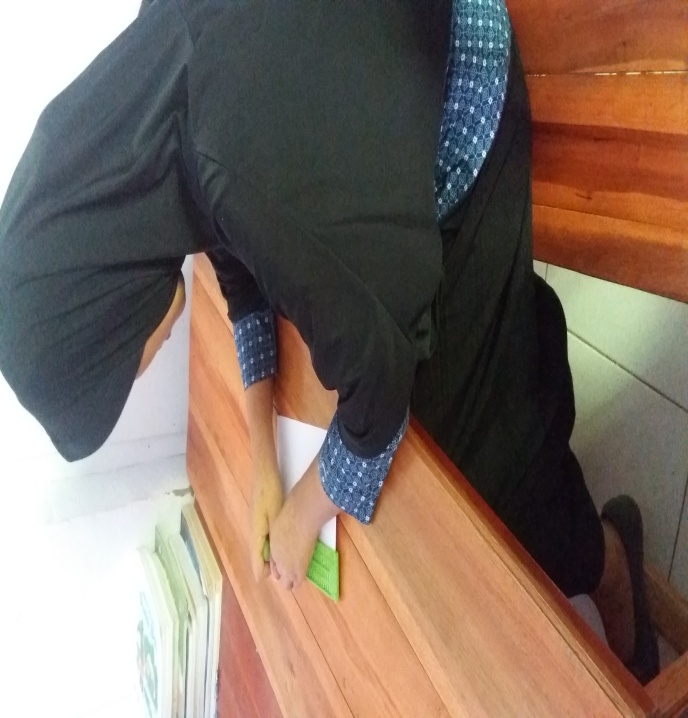 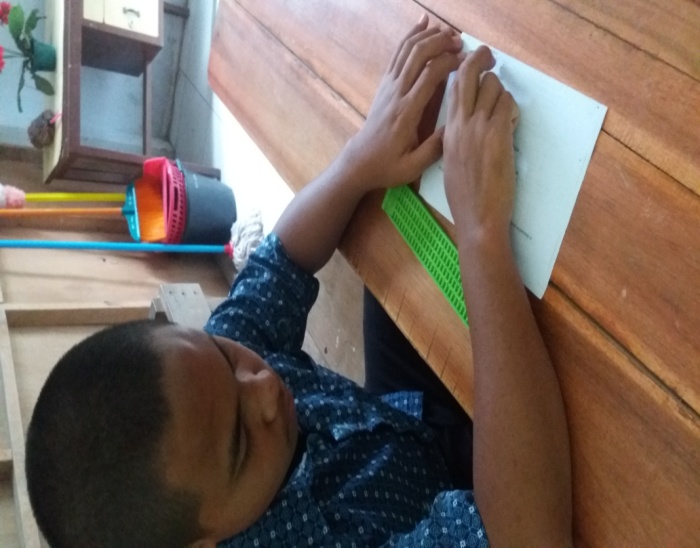 Gambar 1 tes awal sebelum perlakuan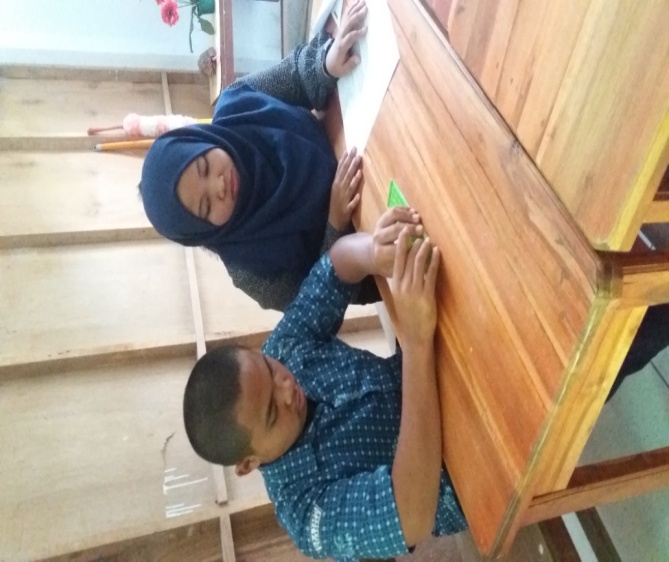 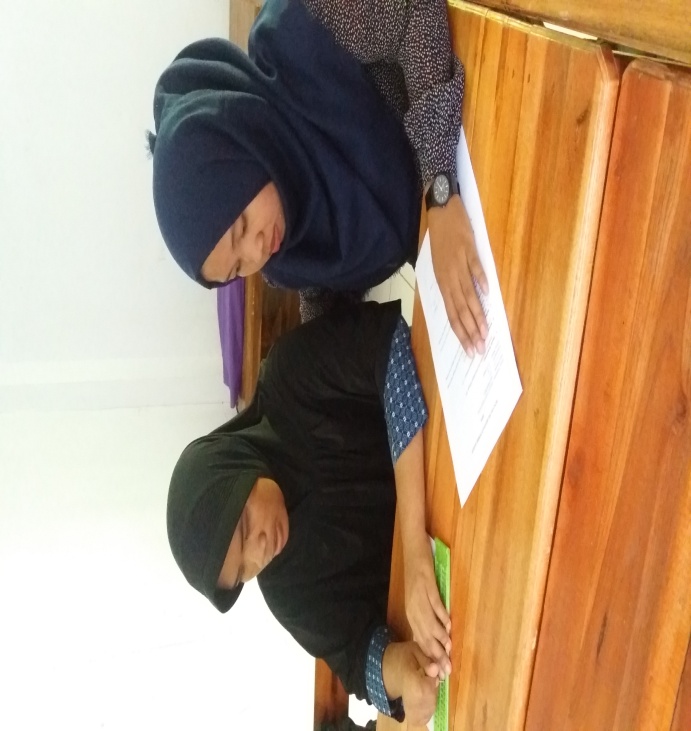 Gambar 7 Tes Akhir sesudah perlakuan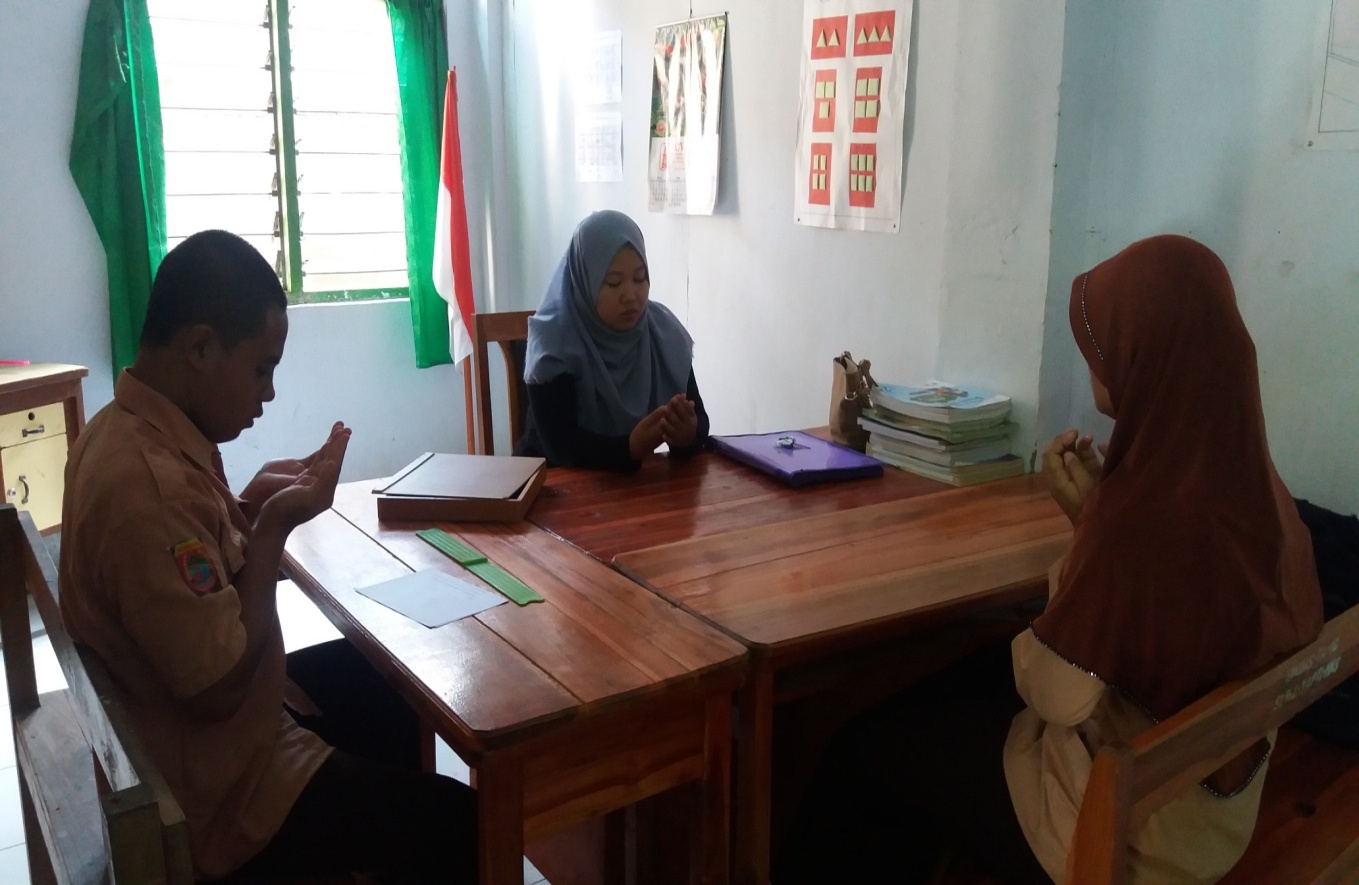 Gambar 2 Siswa Dan Guru Membaca Doa Sebelum Pelajaran Dimulai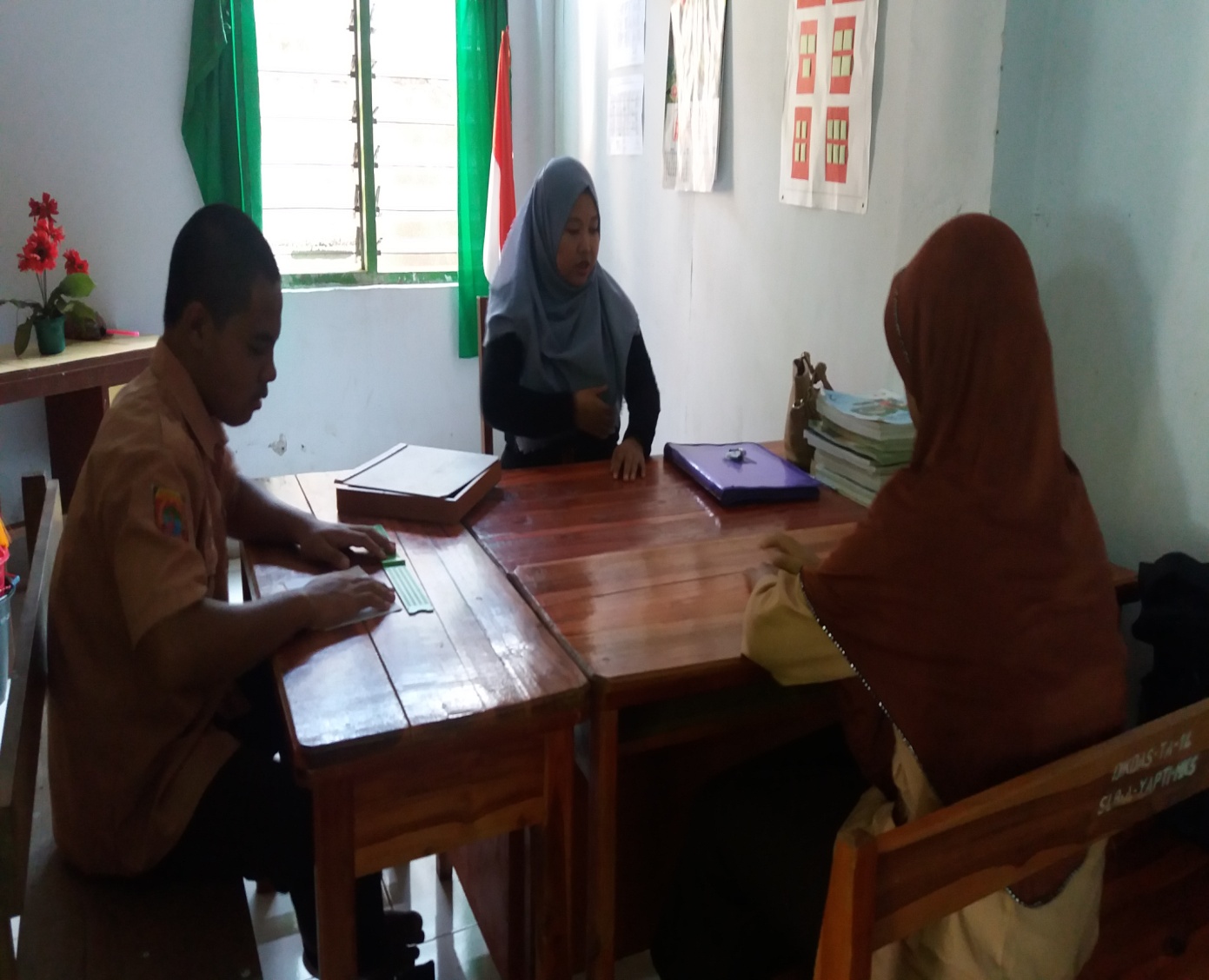 Gambar 3 Peneliti Menjelaskan Kegiatan Pembelajaran Yang Akan Berlangsung Serta Menyampaikan Tujuan Dari Pembelajaran Hari Ini.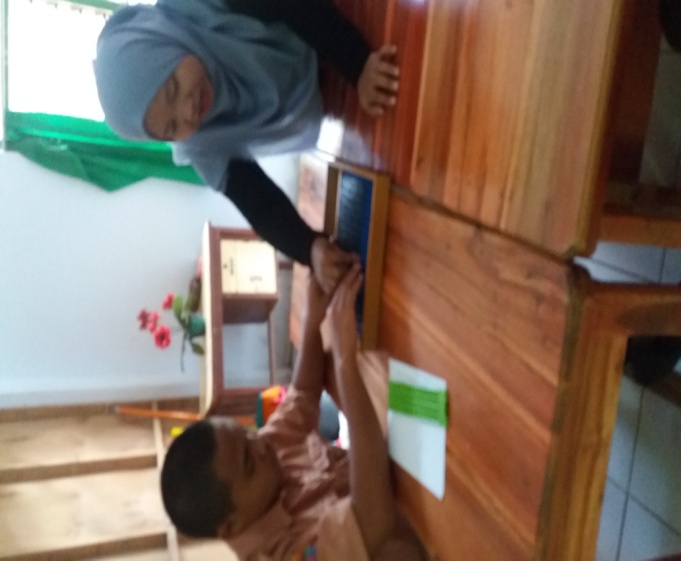 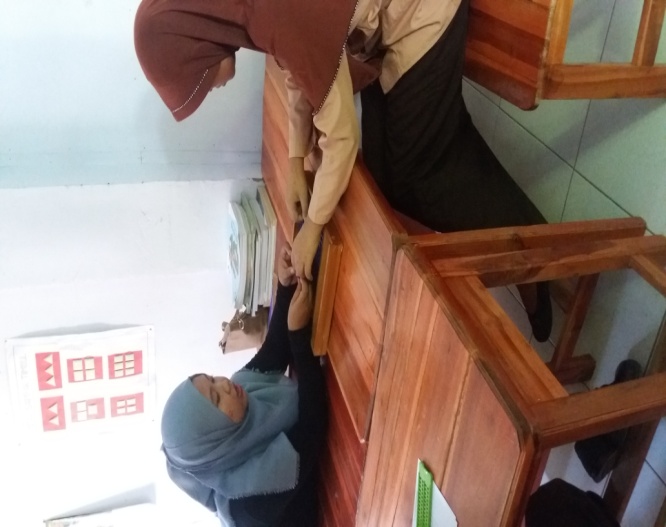 Gambar 4 Peneliti Memperkenalkan Tentang Cubaritme.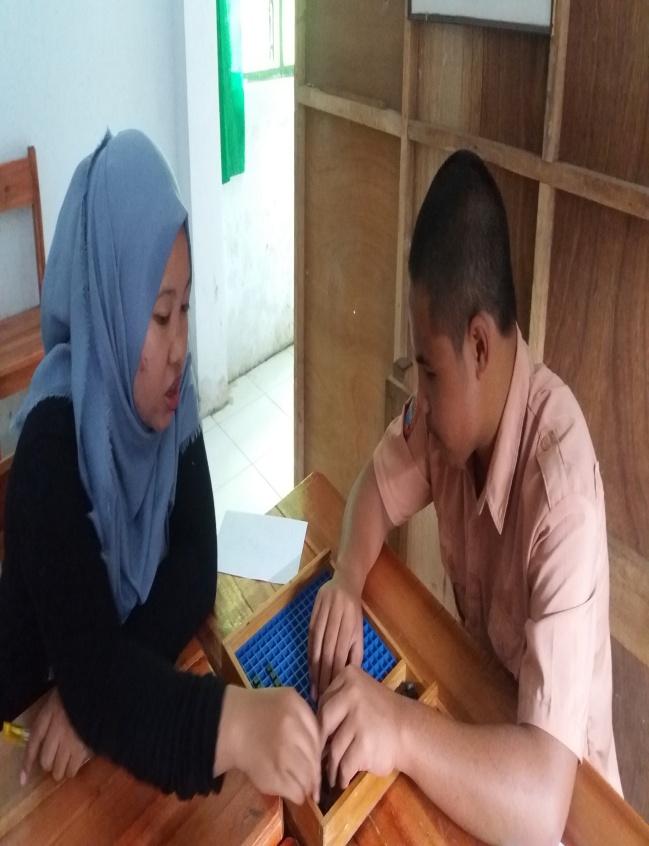 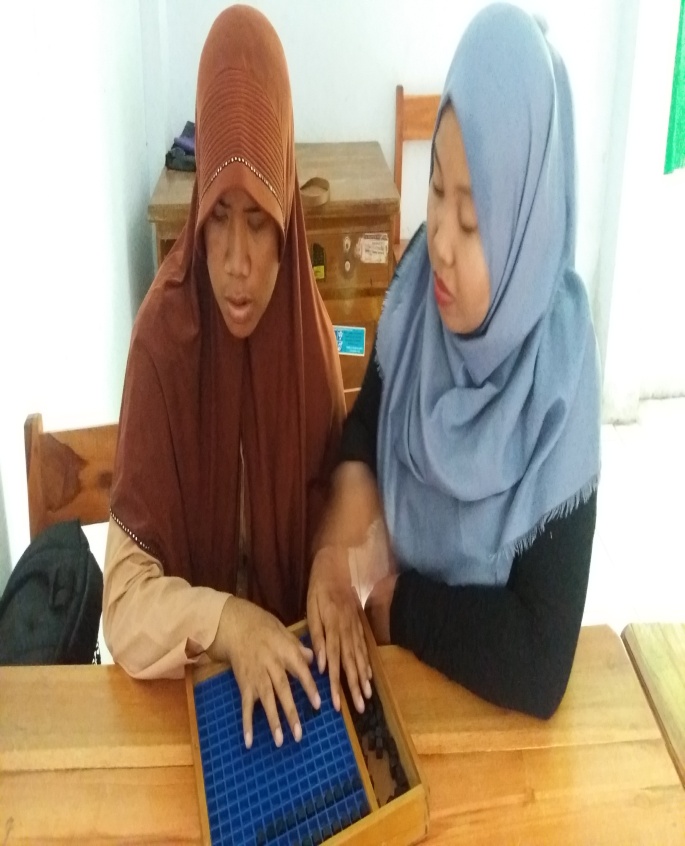 Gambar 5 Memberikan Contoh Cara Menjumlah dan Mengurangkan Bilangan dengan Penggunaan Cubaritme.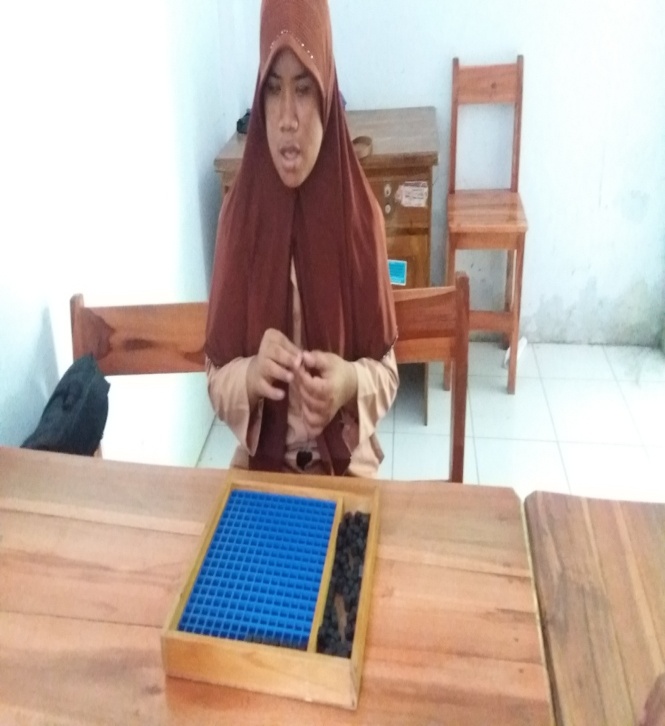 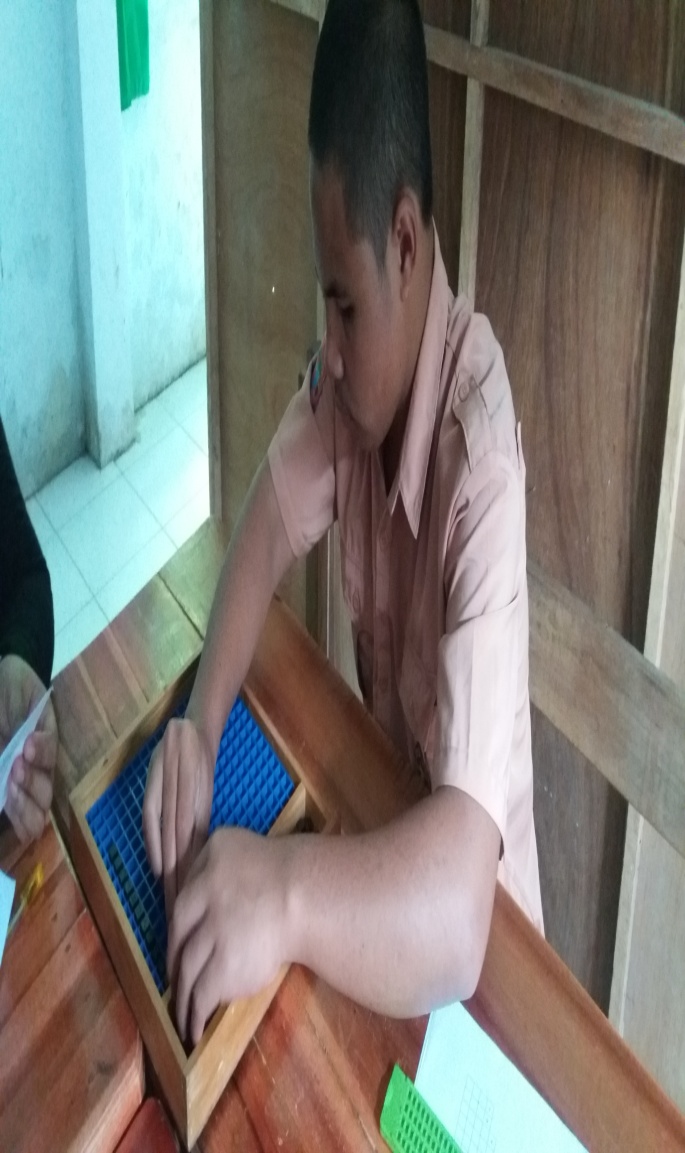 Gambar 6    Siswa Menjumlah dan Mengurangkan Bilangan dengan Menggunakan Cubaritme.